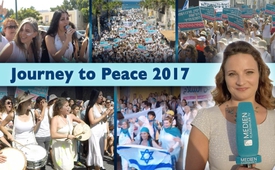 Journey to Peace - Israel & Palestine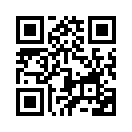 At the moment Isreal and Palestine are being instigated against each other again. KTV broadcasts a live report from these countries -  to show what the Jewish people, Muslim people and all other Israelis and Palestinians really want in their hearts! Spread this good example it will destroy the powers instigating hate.
“Journey to Peace” took place from September 24th to October 10th. From the starting point, Sderot on to the Dead Sea, where in the evening of Yom Kippur (the most important Israeli holiday) the huge festival of reconciliation was celebrated. Around 13,000 Israelis and Palestinians, as well as visitors from all over the world took part in the march, to demonstrate that peace between the two countries is very well possible. 
Both Israelis and Palestinians promised: “We will not give up, and will go on fighting for peace until the conflict is totally ended.”On November 6th, 2017 Kla.tv reported about the Day of International Friendship in Switzerland. People of various nationalities, cultures, with different world-views etc. met, testifying to each other mutual respect and love. Yael Deckelbaum from Israel and Miriam Toukan from Palestine were among the 3000 guests invited. In 2016 they organized their first peace march “Women Wage Peace”, in order to show that the peoples do not want division and war. The song “Prayer of the Mothers”, created by Yael Deckelbaum in 2016, which the two women sang on the “Day of International Friendship”, also inspired and touched the hearts of the visitors in Switzerland. Here Yael and Miriam announced their second peace march, for 2017 in Israel. “Journey to Peace” took place from September 24th to October 10th. From the starting point, Sderot on to the Dead Sea, where in the evening of Yom Kippur (the most important Israeli holiday) the huge festival of reconciliation was celebrated. Around 13,000 Israelis and Palestinians, as well as visitors from all over the world took part in the march, to demonstrate that peace between the two countries is very well possible. 
Both Israelis and Palestinians promised: “We will not give up, and will go on fighting for peace until the conflict is totally ended.”
From the Dead Sea the marching people moved on towards Jaffa, where on October 16th, the first part of the journey ended. The second part ended in Jerusalem. On October 8th, even approximately 30,000 met there. This powerful event ended, late in the evening of October 10th, in  Jerusalem’s Independence Park. There people of both nations, Israel and Palestine came together, united in word, gestures and songs, with love in a respectful atmosphere.
As in the year before, the peace march “Women Wage Peace”, in spite of the huge numbers of participants, was hardly given any press coverage in Europe or in the Near East, although large numbers of journalists were present. 
Kla.tv took advantage of the invitation and joined in, from Jaffa to Jerusalem to cover this live, in order that you valued viewers can get an impression of this remarkable event. We did intense interviews live on location with participants in the march. Allow yourself to be touched by the live film cut from Israel and the heart-uniting messages from these, supposedly enemy nations.from avr.Sources:https://www.kla.tv/10695

http://womenwagepeace.org.il/en/journey-peace-2017/

https://www.haaretz.com/israel-news/1.816255This may interest you as well:---Kla.TV – The other news ... free – independent – uncensored ...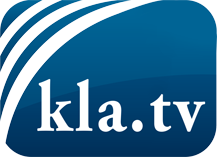 what the media should not keep silent about ...Little heard – by the people, for the people! ...regular News at www.kla.tv/enStay tuned – it’s worth it!Free subscription to our e-mail newsletter here: www.kla.tv/abo-enSecurity advice:Unfortunately countervoices are being censored and suppressed more and more. As long as we don't report according to the ideology and interests of the corporate media, we are constantly at risk, that pretexts will be found to shut down or harm Kla.TV.So join an internet-independent network today! Click here: www.kla.tv/vernetzung&lang=enLicence:    Creative Commons License with Attribution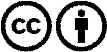 Spreading and reproducing is endorsed if Kla.TV if reference is made to source. No content may be presented out of context.
The use by state-funded institutions is prohibited without written permission from Kla.TV. Infraction will be legally prosecuted.